ZUZENBIDE FAKULTATEA  FACULTAD DE DERECHO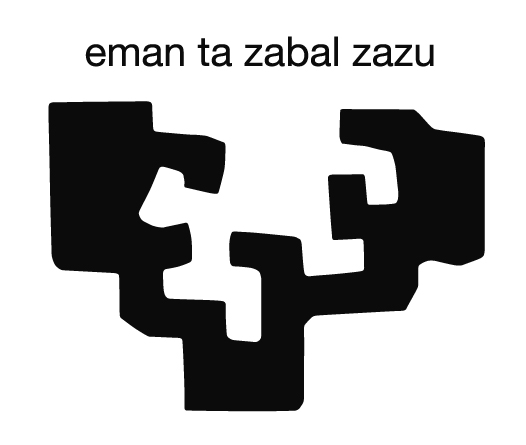 MEMORIA FINAL DEL DELEGADO-DELEGADA I. DATOS DEL ESTUDIANTEII. MEMORIA FINALEn Donostia-San Sebastián a      de   201-.(Firma del alumno o alumna)Nombre y apellidos del alumno o alumnaDNI Titulación en la que está matriculado/acursoGrupo Delegado-acurso